ПАВЛОГРАДСЬКА МІСЬКА РАДАВИКОНАВЧИЙ КОМІТЕТР І Ш Е Н Н Я25.10.2023                               м.Павлоград                                                № 1655Про розірвання договору про
перевезення пасажирів у автобусах
загального користування у м. Павлограді
Відповідно до ст.30, ст.40, ст.52, ч.6, ч.11 ст.59 Закону України «Про місцеве самоврядування в Україні», керуючись Законом України «Про автомобільний транспорт», постановою Кабінету Міністрів України від 18.02.1997 №176 «Про затвердження Правил надання послуг пасажирського автомобільного транспорту», постановою Кабінету Міністрів України від 03.12.2008р. № 1081 «Про затвердження Порядку проведення конкурсу на перевезення пасажирів на автобусному маршруті загального користування»,   розглянувши лист ТОВ «Павлоградське АТП» від 10.10.2023 року про припинення дії Договору про перевезення пасажирів у автобусах загального користування у м. Павлограді від 26.11.2019 року № 2/19 за згодою сторін, виконавчий комітет Павлоградської міської радиВИРІШИВ:Розірвати    договір   про   перевезення   пасажирів    у      автобусах загального користування у м. Павлограді на маршруті № 4А «вул. Шевченка –
сел. Соснівка (школа №14)» від 26.11.2019 р. № 2/19, укладений між виконавчим комітетом Павлоградської міської ради та ТОВ «Павлоградське АТП» з 25.10.2023 року.2.    Призначити з 26.10.2023 року тимчасовим виконавцем пасажирських перевезень на міському автобусному маршруті № 4А «вул. Шевченка –
сел. Соснівка (школа №14)» ТОВ «Дніпропетровське автотранспортне підприємство 11201» на строк не більш як три місяці  та укласти договір на тимчасове перевезення пасажирів автомобільним транспортом на автобусному маршруті № 4А  «вул. Шевченка – сел. Соснівка (школа №14)».Дозволити  автомобільному  перевізнику  ТОВ   «Дніпропетровське     2автотранспортне підприємство 11201»  використовувати  тарифи на послуги з перевезення    пасажирів  на  міському   автобусному    маршруті загальногокористування, встановлені рішенням виконавчого комітету міської ради в установленому порядку.Конкурсному комітету з визначення автомобільних перевізників наміських автобусних маршрутах м. Павлограда міський автобусний маршрут
№ 4А «вул. Шевченка – сел. Соснівка (школа №14)» виставити, як об’єкт конкурсу з визначення автомобільних перевізників на міських автобусних маршрутах м. Павлограда у порядку, передбаченому чинним законодавством
України.Відділу   інформаційно - комп’ютерного    забезпечення  (Барсунянц) розмістити дане рішення на офіційному  сайті   Павлоградської міської   ради. Координацію    роботи   щодо   виконання цього  рішення   покласти на начальника відділу по роботі транспорту та зв’язку Білого О.П., контроль - на секретаря міської ради Остренка С.А.Міський голова                                                                 Анатолій ВЕРШИНА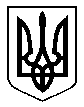 